附件4中国新闻奖媒体融合奖项参评作品推荐表总书记点赞过的那些中华民族伟大精神作品二维码：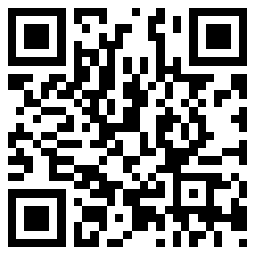 作品标题总书记点赞过的那些中华民族伟大精神总书记点赞过的那些中华民族伟大精神总书记点赞过的那些中华民族伟大精神参评项目融合创新融合创新融合创新主创人员王文婷王文婷王文婷王文婷王文婷王文婷王文婷编辑袁立辉袁立辉袁立辉袁立辉袁立辉袁立辉袁立辉主管单位求是杂志社求是杂志社求是杂志社发布日期及时间2020年5月16日2020年5月16日2020年5月16日发布平台求是网微信公众号求是网微信公众号求是网微信公众号作品时长采编过程（作品简介）2020年第10期《求是》杂志重新发表了习近平总书记《在第十三届全国人民代表大会第一次会议上的讲话》。讲话中，总书记深情赞颂中华民族，热情讴歌中国人民，深刻阐释中华民族的伟大民族精神。本文紧跟总书记重要讲话精神，较为全面地梳理了党的十八大以来，习近平总书记点赞过的伟大中国精神，以图文并茂的形式，展现总书记礼赞英雄人民、赓续精神血脉的领袖形象，鼓舞和激励人们弘扬传颂中国精神。2020年第10期《求是》杂志重新发表了习近平总书记《在第十三届全国人民代表大会第一次会议上的讲话》。讲话中，总书记深情赞颂中华民族，热情讴歌中国人民，深刻阐释中华民族的伟大民族精神。本文紧跟总书记重要讲话精神，较为全面地梳理了党的十八大以来，习近平总书记点赞过的伟大中国精神，以图文并茂的形式，展现总书记礼赞英雄人民、赓续精神血脉的领袖形象，鼓舞和激励人们弘扬传颂中国精神。2020年第10期《求是》杂志重新发表了习近平总书记《在第十三届全国人民代表大会第一次会议上的讲话》。讲话中，总书记深情赞颂中华民族，热情讴歌中国人民，深刻阐释中华民族的伟大民族精神。本文紧跟总书记重要讲话精神，较为全面地梳理了党的十八大以来，习近平总书记点赞过的伟大中国精神，以图文并茂的形式，展现总书记礼赞英雄人民、赓续精神血脉的领袖形象，鼓舞和激励人们弘扬传颂中国精神。2020年第10期《求是》杂志重新发表了习近平总书记《在第十三届全国人民代表大会第一次会议上的讲话》。讲话中，总书记深情赞颂中华民族，热情讴歌中国人民，深刻阐释中华民族的伟大民族精神。本文紧跟总书记重要讲话精神，较为全面地梳理了党的十八大以来，习近平总书记点赞过的伟大中国精神，以图文并茂的形式，展现总书记礼赞英雄人民、赓续精神血脉的领袖形象，鼓舞和激励人们弘扬传颂中国精神。2020年第10期《求是》杂志重新发表了习近平总书记《在第十三届全国人民代表大会第一次会议上的讲话》。讲话中，总书记深情赞颂中华民族，热情讴歌中国人民，深刻阐释中华民族的伟大民族精神。本文紧跟总书记重要讲话精神，较为全面地梳理了党的十八大以来，习近平总书记点赞过的伟大中国精神，以图文并茂的形式，展现总书记礼赞英雄人民、赓续精神血脉的领袖形象，鼓舞和激励人们弘扬传颂中国精神。2020年第10期《求是》杂志重新发表了习近平总书记《在第十三届全国人民代表大会第一次会议上的讲话》。讲话中，总书记深情赞颂中华民族，热情讴歌中国人民，深刻阐释中华民族的伟大民族精神。本文紧跟总书记重要讲话精神，较为全面地梳理了党的十八大以来，习近平总书记点赞过的伟大中国精神，以图文并茂的形式，展现总书记礼赞英雄人民、赓续精神血脉的领袖形象，鼓舞和激励人们弘扬传颂中国精神。2020年第10期《求是》杂志重新发表了习近平总书记《在第十三届全国人民代表大会第一次会议上的讲话》。讲话中，总书记深情赞颂中华民族，热情讴歌中国人民，深刻阐释中华民族的伟大民族精神。本文紧跟总书记重要讲话精神，较为全面地梳理了党的十八大以来，习近平总书记点赞过的伟大中国精神，以图文并茂的形式，展现总书记礼赞英雄人民、赓续精神血脉的领袖形象，鼓舞和激励人们弘扬传颂中国精神。社会效果本文推出后在全网广泛传播，掀起了人们对伟大中国精神思想认同和情感认同的高潮，营造了滋养精神、涵养品格的浓厚氛围。大量网民点赞留言，表达内心自豪之情，表示要把中国精神作为强大精神力量和宝贵精神财富永续传承、世代发扬。本文推出后在全网广泛传播，掀起了人们对伟大中国精神思想认同和情感认同的高潮，营造了滋养精神、涵养品格的浓厚氛围。大量网民点赞留言，表达内心自豪之情，表示要把中国精神作为强大精神力量和宝贵精神财富永续传承、世代发扬。本文推出后在全网广泛传播，掀起了人们对伟大中国精神思想认同和情感认同的高潮，营造了滋养精神、涵养品格的浓厚氛围。大量网民点赞留言，表达内心自豪之情，表示要把中国精神作为强大精神力量和宝贵精神财富永续传承、世代发扬。本文推出后在全网广泛传播，掀起了人们对伟大中国精神思想认同和情感认同的高潮，营造了滋养精神、涵养品格的浓厚氛围。大量网民点赞留言，表达内心自豪之情，表示要把中国精神作为强大精神力量和宝贵精神财富永续传承、世代发扬。本文推出后在全网广泛传播，掀起了人们对伟大中国精神思想认同和情感认同的高潮，营造了滋养精神、涵养品格的浓厚氛围。大量网民点赞留言，表达内心自豪之情，表示要把中国精神作为强大精神力量和宝贵精神财富永续传承、世代发扬。本文推出后在全网广泛传播，掀起了人们对伟大中国精神思想认同和情感认同的高潮，营造了滋养精神、涵养品格的浓厚氛围。大量网民点赞留言，表达内心自豪之情，表示要把中国精神作为强大精神力量和宝贵精神财富永续传承、世代发扬。本文推出后在全网广泛传播，掀起了人们对伟大中国精神思想认同和情感认同的高潮，营造了滋养精神、涵养品格的浓厚氛围。大量网民点赞留言，表达内心自豪之情，表示要把中国精神作为强大精神力量和宝贵精神财富永续传承、世代发扬。全媒体传播实效本文被人民网、新华网、央视网、百度、新浪网、搜狐网等300多家媒体网站置顶转载；“学习强国”学习平台首屏推送，阅读量超过5020万，点赞数超过101万。本文被人民网、新华网、央视网、百度、新浪网、搜狐网等300多家媒体网站置顶转载；“学习强国”学习平台首屏推送，阅读量超过5020万，点赞数超过101万。本文被人民网、新华网、央视网、百度、新浪网、搜狐网等300多家媒体网站置顶转载；“学习强国”学习平台首屏推送，阅读量超过5020万，点赞数超过101万。本文被人民网、新华网、央视网、百度、新浪网、搜狐网等300多家媒体网站置顶转载；“学习强国”学习平台首屏推送，阅读量超过5020万，点赞数超过101万。本文被人民网、新华网、央视网、百度、新浪网、搜狐网等300多家媒体网站置顶转载；“学习强国”学习平台首屏推送，阅读量超过5020万，点赞数超过101万。本文被人民网、新华网、央视网、百度、新浪网、搜狐网等300多家媒体网站置顶转载；“学习强国”学习平台首屏推送，阅读量超过5020万，点赞数超过101万。本文被人民网、新华网、央视网、百度、新浪网、搜狐网等300多家媒体网站置顶转载；“学习强国”学习平台首屏推送，阅读量超过5020万，点赞数超过101万。推荐理由文章紧扣2020年第10期《求是》发表的习近平总书记重要文章，在宣传阐释的同时，以图文并茂的融合创新形式，梳理集纳了党的十八大以来总书记相关重要论述，兼具思想性、知识性和文献价值，深受网民欢迎，传播效果突出。签名：                          （盖单位公章）                               2021年  月  日文章紧扣2020年第10期《求是》发表的习近平总书记重要文章，在宣传阐释的同时，以图文并茂的融合创新形式，梳理集纳了党的十八大以来总书记相关重要论述，兼具思想性、知识性和文献价值，深受网民欢迎，传播效果突出。签名：                          （盖单位公章）                               2021年  月  日文章紧扣2020年第10期《求是》发表的习近平总书记重要文章，在宣传阐释的同时，以图文并茂的融合创新形式，梳理集纳了党的十八大以来总书记相关重要论述，兼具思想性、知识性和文献价值，深受网民欢迎，传播效果突出。签名：                          （盖单位公章）                               2021年  月  日文章紧扣2020年第10期《求是》发表的习近平总书记重要文章，在宣传阐释的同时，以图文并茂的融合创新形式，梳理集纳了党的十八大以来总书记相关重要论述，兼具思想性、知识性和文献价值，深受网民欢迎，传播效果突出。签名：                          （盖单位公章）                               2021年  月  日文章紧扣2020年第10期《求是》发表的习近平总书记重要文章，在宣传阐释的同时，以图文并茂的融合创新形式，梳理集纳了党的十八大以来总书记相关重要论述，兼具思想性、知识性和文献价值，深受网民欢迎，传播效果突出。签名：                          （盖单位公章）                               2021年  月  日文章紧扣2020年第10期《求是》发表的习近平总书记重要文章，在宣传阐释的同时，以图文并茂的融合创新形式，梳理集纳了党的十八大以来总书记相关重要论述，兼具思想性、知识性和文献价值，深受网民欢迎，传播效果突出。签名：                          （盖单位公章）                               2021年  月  日文章紧扣2020年第10期《求是》发表的习近平总书记重要文章，在宣传阐释的同时，以图文并茂的融合创新形式，梳理集纳了党的十八大以来总书记相关重要论述，兼具思想性、知识性和文献价值，深受网民欢迎，传播效果突出。签名：                          （盖单位公章）                               2021年  月  日联系人王文婷邮箱15011507964@163.com15011507964@163.com15011507964@163.com手机15011507964地址北京市东城区北河沿大街甲83号北京市东城区北河沿大街甲83号北京市东城区北河沿大街甲83号北京市东城区北河沿大街甲83号北京市东城区北河沿大街甲83号邮编100727